Las Trampas Branch 116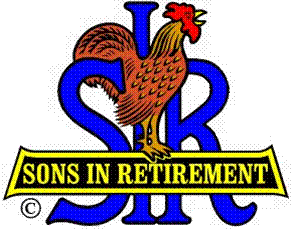 Luncheon Meeting AgendaFebruary 18, 2019, 11:30 AM09:30		BEC Meeting10:30		Social Hour		Greeters – Denny Giambastiani and Don Marini		Raffle – David Ferm, Mike Yale		New Member Orientation – Mike Schneider 11:25 		Five Minute Call11:30		Call to order; Opening Remarks – Big SIR		Pledge of Allegiance – Bill McCord		Chaplain – Lou Sandor		Sunshine Report – Matt Arena11:37		Story Teller – Pete Coggiola11:41		Introduce Speaker – John Bettencourt		Guests – Recruitment - Don Schroeder		New Member Induction – Jerry Hicks – Ed Solomon, Jim Seven 		Recognize Greeters – Jerry – Denny Giambastiani and Don Marini		Awards – Certificate of Appreciation - Ron Armijo11:45		Salad Served		RAMP Department Heads Announcements		Don Schroeder - “Bring A Guest”		Activity Coordinator Announcement – Fred Wachowicz		Activity Committee Reports11:55		Golf Committee Awards and Announcements – Bernie Wroblewski12:00		Lunch12:35		Finish Activity Reports12:40		Intro and Speaker – Speaker Committee – John Bettencourt		Speaker Thank You 13:22		Drawing – Raffle Committee – David Ferm, Mike Yale		Birthday Drawing – Michael Barrington13:25		Sing Happy Birthday 		Sing God Bless America13:28		Closing Remarks – Thanks; “Bring a Guest”; New Activities & Survey13:30 		Adjourn; Next Meeting, March 18, 2019